浙 江 理 工 大 学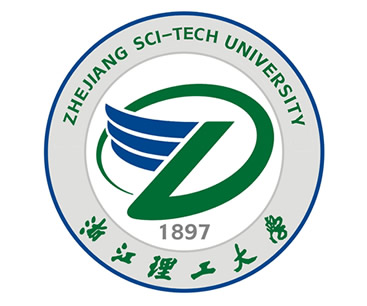 2023年硕士学位研究生招生考试业务课考试大纲           考试科目：基础英语                    代码：725              一、基本要求：1. 具有良好的英语基本功，认知词汇量在10,000以上，能正确熟练地运用英语常用词汇及其常用搭配。2. 能熟练掌握正确的英语语法、结构、修辞等语言规范知识。3．具有较强的阅读理解能力和英语写作能力。 二、范围与要求本考试是一种测试应试者单项和综合语言能力的尺度参照性水平考试。考试范围包括考生应具备的英语词汇量、语法知识以及英语阅读与写作等方面的技能。 1．词汇语法1.1 要求：考生的认知词汇量中的积极词汇量为6,000以上，能正确而熟练地运用常用词汇及其常用搭配。考生能正确运用英语语法、结构、修辞等语言规范知识。1.2 题型：单项选择题、完形填空。2. 阅读理解2.1 要求：能读懂常见外刊上的专题文章、历史传记及文学作品等各种文体的文章，既能理解其主旨和大意，又能分辨其中的事实与细节，并能理解其中的观点和隐含意义。能根据阅读时间要求调整自己的阅读速度。2.2 题型：    2.2.1 单项选择题：包括信息事实性阅读题和观点评判性阅读题。2.2.2简答题：要求根据所阅读的文章，用3-5行字数的有限篇幅扼要回答问题，重点考查阅读综述能力。本部分题材广泛，体裁多样，选材体现时代性、实用性；重点考查通过阅读获取信息和理解观点的能力；对阅读速度有一定要求。3．英语写作3.1 要求：考生能根据所给题目及要求撰写一篇400词左右的记叙文、说明文或议论文。该作文要求语言通顺，用词得体，结构合理，文体恰当。3.2 题型：命题（或自命题）作文三、考试题型与内容序号考试内容题型分值时间（分钟）1词汇语法单项选择完形填空45502阅读理解1) 单项选择2) 简答题60803英语写作命题（或自命题）作文4550合计合计合计150180